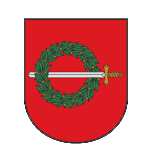 KLAIPĖDOS RAJONO SAVIVALDYBĖS TARYBOS NARYS VYTAUTAS BUTKUS___________________________________________________________________________KLAIPĖDOS RAJONO SAVIVALDYBĖS TARYBOS NARIO VYTAUTO BUTKAUS 2020 M.VEIKLOS ATASKAITAVykdydamas Klaipėdos rajono savivaldybės tarybos nario veiklą per ataskaitinį laikotarpį dalyvavau visuose Klaipėdos rajono savivaldybės tarybos posėdžiuose, kurių buvo 12 (vienas neeilinis), juose svarstyti 491 klausimas ir 33 informacijos. Taip pat per ataskaitinį laikotarpį dalyvavau 10 - yje Sveikatos apsaugos ir socialinės rūpybos komiteto posėdžių, kuriuose buvo apsvarstyti 374 klausimai ir 25 informacijos. Esu Klaipėdos rajono savivaldybės tarybos Sveikatos apsaugos ir socialinės rūpybos komiteto pirmininkas, Narkotikų kontrolės komisijos pirmininkas (iki 2020 gruodžio 17d., kol buvo apjungtos dvi komisijos į vieną), Strateginio planavimo komisijos narys, kandidatų į Gargždų miesto piliečio vardą atrankos komisijos narys, Jaunimo reikalų tarybos narys.Per ataskaitinį laikotarpį Klaipėdos rajono savivaldybės administracijai raštu ir žodžiu esu pateikęs įvairių pasiūlymų, susijusių su socialinės aplinkos gerinimu karantino laikotarpiu, istorinės atminties įamžinimu, pilietiškumo ugdymu ir kt.2020 m. vasario 17 d. kreipiausi į rajono Savivaldybės vadovus dėl pasiūlymo 2020 m. kovo 11 d. minint Lietuvos nepriklausomos valstybės atkūrimo 30 - metį ir siekiant atkreipti kuo didesnį rajono gyventojų dėmesį tuo įprasminti bei aktualizuoti Lietuvos Nepriklausomybės atkūrimo dienos – Kovo 11 - osios – svarbą. Pasiūliau ant Klaipėdos rajono savivaldybės pastato sienos  pakabinti didelių matmenų Lietuvos valstybės vėliavą, kuri būtų daugkartinio naudojimo ir pritaikoma kitoms valstybinėms šventėms minėti.2020 m. kovo 17 d. kreipiausi į rajono Savivaldybės vadovus su pasiūlymu dėl koronaviruso pandemijos situacijos, susijusios su psichologine žmonių savijauta. Lietuvoje pavasarį paskelbus karantiną, nemažai rajono gyventojų buvo priversti izoliuotis tam tikslui Savivaldybės paskirtose vietose ar likti namuose. Ribojimų laikotarpiu itin svarbi žmonių emocinė būsena: psichologinis nusiteikimas ir emocinis stabilumas. Šie faktoriai ypatingai svarbūs socialiai ar psichologiškai labiau pažeidžiamiems asmenims. Siūliau asmenims, esantiems saviizoliacijoje, suteikti galimybę naudotis nemokamomis nuotolinėmis psichologo konsultacijomis.2020 m. rugpjūčio 22 d. Gargždų gimtadienio renginių programoje pasiūliau įtraukti ir nemokamą renginį  visiems gargždiškiams ir miesto svečiams – surengti išskirtinių automobilių parodą Savivaldybės aikštėje. Ši paroda pritraukė daug dalyvių ne tik iš Klaipėdos miesto, rajono, bet ir Lietuvos. Paroda sulaukė tiek regioninės, tiek nacionalinės žiniasklaidos dėmesio. Renginys buvo organizuotas savanorystės principu, pritraukiant renginio rėmėjus ir nenaudojant Savivaldybės biudžeto lėšų.2020 m. lapkričio 11 d. kreipiausi į rajono Savivaldybės vadovus su pasiūlymu apžvelgiant ekonominės, bendruomeninės bei visuomeninės veiklos metų rezultatus ir geriausius apdovanojant Metų nominacijomis įvertinti ir veiklių žmonių asmeninį indėlį puoselėjant kultūros, švietimo iniciatyvas rajone. Atkreipiau dėmesį, kad Gargžduose savanoriškomis iniciatyvomis (organizuoja nemokamas ekskursijas apie Gargždų miesto istoriją) pasižymi gargždiškė gidė Monika Vasylienė. Spalio mėnesį jos organizuotos talkos su Gargždų „Minijos“ progimnazijos pradinukais dėka buvo sutvarkytos kultūros paveldo objektas – apleistos evangelikų liuteronų kapinaitės Laugalių k. Taip pat 2020 m. lapkričio 11 d. raštu pasiūliau Klaipėdos rajono savivaldybei, kuri jau kelerius metus Tarptautinės mokytojų dienos proga apdovanoja piniginėmis premijomis tris geriausius Klaipėdos rajono pedagogus, šią prasmingą premiją pavadinti a. a. Gargždų miesto garbės pilietės, Rygos lietuvių vidurinės mokyklos įkūrėjos, ilgametės direktorės Aldonos Gedvilaitės – Treijos vardu.2020 m. dalyvavau įvairiuose rajono kultūros, sporto, bendruomenių renginiuose (ne karantino metu), atsakiau į rinkėjų man atsiųstus paklausimus, taip pat dalyvavau pilietinių iniciatyvų, socialinėse akcijose, pvz.: „Knygų Kalėdos“, „Pasidalinkime savo laiku“ ir kt.Klaipėdos rajono savivaldybės tarybos narysVytautas Butkus